UNIVERZITA PALACKÉHO V OLOMOUCI

Pedagogická fakulta      
 Katedra českého jazyka a literatury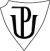      Příprava na hodinu ČJ         Didaktika mateřského jazyka B

                Přídavná jménaUčitelství pro 1. stupeň ZŠ(prezenční studium, 3. ročník)
                           Golová AnnaOlomouc 2015A. CHARAKTERISTIKA VYUČOVACÍ HODINYVzdělávací oblast: Jazyk a jazyková komunikaceVzdělávací obor: Český jazyk a literatura- Jazyková výchovaTematický okruh: TvaroslovíUčivo: Přídavná jménaRočník: 3. ročníkObdobí: 1. obdobíTyp vyučovací hodiny: vyvození nového učivaForma vyučovací hodiny: hodina základního typuDůležité pojmy: vlastnosti osob, zvířat a věcíCíle hodiny: - definovat přídavné jména                     - rozpoznat ve větě přídavné jména                     -procvičit určování přídavných jmenForma práce:  - individuální (práce s pracovním listem)                          - hromadná Metody práce: - dialogická- rozhovor                             - názorně demonstrační                              - práce s textem		  - didaktická hraKlíčové kompetence:k učení: operuje s obecně užívanými termíny, uvádí věci do souvislostík řešení problémů: vnímá nejrůznější problémové situace ve škole i mimo ni, rozpozná a pochopí problém, přemýšlí o nesrovnalostech a jejich příčinách, promyslí a naplánuje způsob řešení problému a využívá k tomu vlastního úsudku a zkušenostíkomunikativní: formuluje a vyjadřuje své myšlenky a názory, vyjadřuje se výstižněsociální a personální: vytváří si pozitivní představu o sobě samém, která podporuje jeho sebedůvěru a samostatný rozvoj  Pomůcky: pracovní listy, psací potřeby, pastelkyB. STRUKTURA VYUČOVACÍ HODINYI. ÚVODNÍ ČÁSTI. ÚVODNÍ ČÁSTI. ÚVODNÍ ČÁSTSpolečný pozdravSpolečný pozdrav3´4´Společné přivítání. „Malíčkový pozdrav“. Žáci se vedle lavice postaví. Paní učitelka se pozdraví malíčkem s žákem v první lavici. Žáci si jej postupně po jednom předají a řeknou si „Ahoj“. Ten, kdo pozdrav předá dál, si sedne zpátky do lavice. Řízený rozhovorDěti máte rády pohádky?Jaké pohádky znáte? Já znám Krtečka s jeho kamarády, Bob a Bobka, Rumcajse a další. (ukazuju připravené obrázky)Přivítání spojené s pohybemPříloha č.1 Obrázky různých pohádekII. HLAVNÍ ČÁSTII. HLAVNÍ ČÁSTII. HLAVNÍ ČÁSTVYVOZENÍ NOVÉHO UČIVAVYVOZENÍ NOVÉHO UČIVA4´MOTIVACE: MaxiPes FíkDěti, tady jsem si pro vás připravila obrázek. Na obrázku je Maxipes Fík s Ájou. Tu pohádku určitě všichni znáte, zkuste říct jaká je Ája a Maxipes. Zkuste vymyslet, co nejvíce jejich vlastností.Příloha č. 2 obrázek s Maxipsem a s Ájou4´Dětem před touto aktivitou sdělím, že se naučíme nový slovní druh. Vysvětlím, co jsou to přídavná jména. Definice: Přídavná jména vyjadřují vlastnosti osob, zvířat a věcí. Označujeme je číslem 2.Ptáme se na ně – Jaký? Který? Čí?Společně s žáky si uvedeme příklady. Žáky budu otázkami navádět.Jaká je Ajá? Jaký je Fík? Jaká je kniha/pohádka?Jaký jsi ty?Děti si vlepí obrázek s přídavnými jmény do sešitu. Pomůcka pro děti k lepší představěPříloha č. 3Tento papír si děti vlepí do svého školního sešitu.7´MANIPULAČNÍ ČINNOST:Přiřazování vlastností.Každé dítě si vybere jeden vytisknutý lísteček, kde je napsána nějaká vlastnosti. Lístečky budou rozházené před tabulí a otočené nápisem dolů. Každé dítě si vybere jednu vlastnost a přiřadí ji k obrázku, který visí na tabuli, aby to bylo logicky správně. Společná kontrola po přiřazení.Příloha č. 4 (děti dostanou lístečky, děti se u tabule vystřídají alespoň 2x. 4´PRÁCE S PRACOVNÍM LISTEM Poznej zvířátka, o kterých píšeme. Děti dostanou pracovní list. Na tomto listu se nachází text. Jejich úkolem bude najít všechny přídavná jména v textu, ty zakroužkují červeně. Poté společná kontrola. Pracovní list (cvičení 1)UPEVNĚNÍ NOVÝCH TERMÍNŮUPEVNĚNÍ NOVÝCH TERMÍNŮ4´Hra v lavici.Žáci sedí v lavici. Položí si hlavu na lavici a zavřou oči. Učitelka říká slova – různé slovní druhy. Úkolem žáků je zvednout hlavu z lavice, jakmile uslyší přídavné jméno. 10´PRÁCE S PRACOVNÍM LISTEM Vyplň pracovní list, samostatná práce poté společná kontrola.Pracovní list (cvičení 2,3)III. ZÁVĚREČNÁ ČÁSTIII. ZÁVĚREČNÁ ČÁSTIII. ZÁVĚREČNÁ ČÁSTZADÁNÍ DOMÁCÍHO ÚKOLUZADÁNÍ DOMÁCÍHO ÚKOLU2´ÚKOL:Dodělat cvičení na pracovním listu.(cvičení č.4)Vybrat si buď blízkou osobu (maminka, tatínek, sourozenec, kamarád) nebo domácího mazlíčka zvíře anebo oblíbenou věc, a popsat její vlastnosti, jaká je. Použij přesně 5 přídavných jmen. ZHODNOCENÍ ÚROVNĚ ZÍSKANÝCH POZNATKŮZHODNOCENÍ ÚROVNĚ ZÍSKANÝCH POZNATKŮ2´ŘÍZENÝ ROZHOVOR: Poslední zopakování nových poznatků, pochválení dětí. Upozornění, co si mají přichystat na další hodinu v rozvrhu.Další hodinu českého jazyka se budeme také zabývat přídavnými jmény. Dozvíme se o nich další věci.Žáci po hodině českého jazyka dokážou v textu rozpoznat přídavné jména. 1´ZHODNOCENÍ CHOVÁNÍ ŽÁKŮPochvala za aktivitu a práci v hodině.ZHODNOCENÍ CHOVÁNÍ ŽÁKŮPochvala za aktivitu a práci v hodině.